TT: teaching team	TL: teacher librarian	ET: classroom teacher		Ss: students	IC: Inquiry CircleRubric for research skillsThe student has developed the ability to:A Festival of Dangerous IdeasStudent information sheetInquiry Question: is there such a thing as a dangerous book?During this unit you will be working in inquiry circles to explore the topic “A Festival of Dangerous Ideas”. Open phase: introduce the ideas of the unitImmerse and explore: opportunity to build your knowledge and explore areas of interestIdentify: develop an inquiry questionGather: read your choice of novel and research your inquiry questionCreate and share: create an iMovie showcasing your findingsEvaluate: reflect on your learning over the unitRead one banned book and complete a learning journal (LJ)Create an iMovie, presenting the results of your investigation.(see appendix 1)Lesson plan template Learning intentions:To know that some items and books are bannedTo understand the reasons why some items and books are bannedTo be able to justify reasons why some items and books are bannedTeam: Teacher Librarian (TL), English Teacher (ET), Teacher’s Aid (TA)Adapted from Guided Inquiry Design in Action: Middle School, (2016) by Leslie K Maniotes, LaDawna Harrington and Patrice Lambusta, Santa Barbara, C.A: Libraries UnlimitedA Festival of Dangerous Books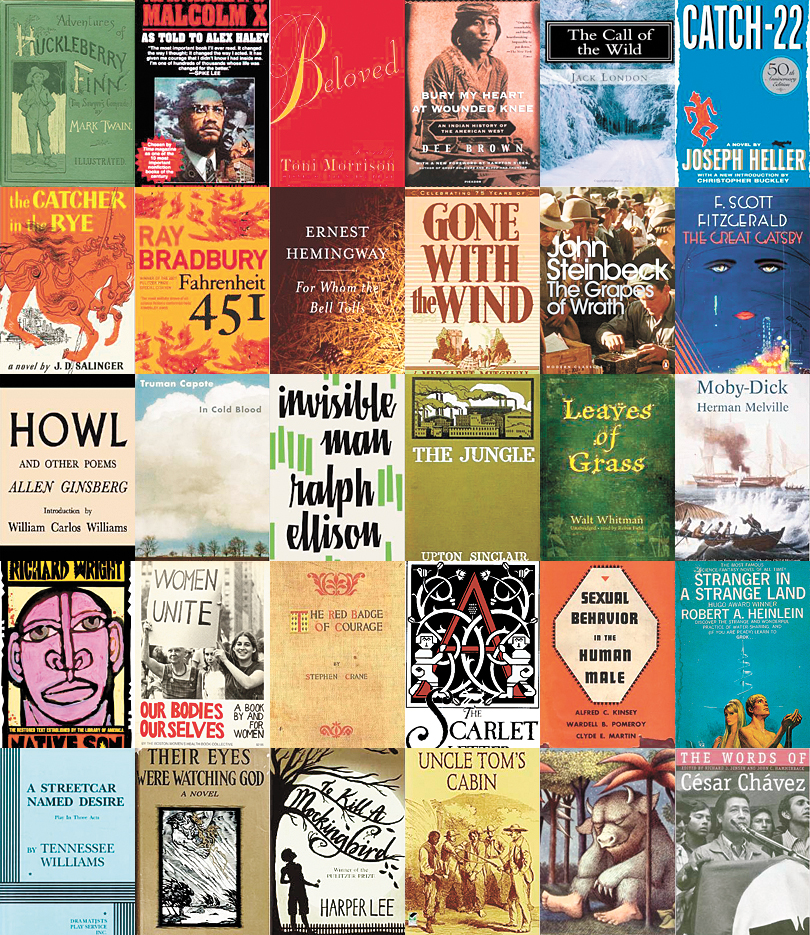 Learning JournalName: _____________________________________Teacher’s name: _____________________________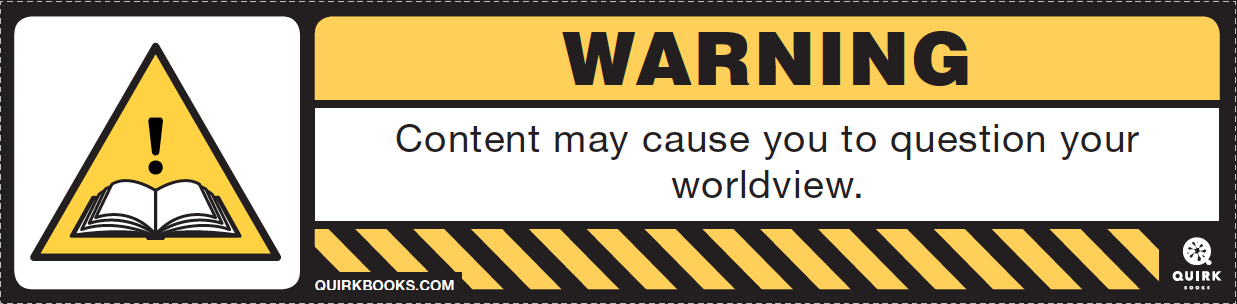 Learning Journal Guidelines:Activities in this learning journal are to be completed as directed by your teacher.Extension activities are to be completed at the back of your learning journal in the extra pages provided.Throughout this unit, complete the Subject Specific Terms page.A Festival of Dangerous IdeasStudent information sheetInquiry Question: is there such a thing as a dangerous book?During this unit you will be working with a team of 3 or 4 students, guided by your teacher and the teacher librarian, to explore the topic “A Festival of Dangerous Ideas”. Open phase: introduce the ideas of the unitImmerse and explore: opportunity to build your knowledge and explore areas of interestIdentify: develop an inquiry questionGather: read your choice of novel and research your inquiry questionCreate and share: create an iMovie showcasing your findingsEvaluate: reflect on your learning over the unitAs part of this unit you will be required to read one banned book (either from the list of suggestions or one selected by your team and negotiated with your teacher) and complete a learning journal (LJ). The final task you need to submit for marking is an iMovie, presenting the results of your investigation into the question: is there such a thing as a dangerous book? WC: Whole Class	SG: Small Groups	IC: Inquiry Circle	I: Individual* must be complete in LJ and will be checked/marked by your teacherSubject Specific Terms (SST):   Open: Why do people ban things?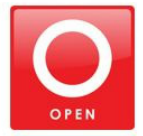 Watch: Top 10 Banned Everyday ItemsThink: why are some things banned?____________________________________________________________________________________________________________________________________________________________________________________________________________________________________________________________________________________________________________________________________________________________________________________________________________________________________________________________________________________________________________________________________________________________________________________________________________________________________________________________________________________________________________________________________________________________________________________________________________________________________________________________________________________________________________________________________Wonder: Annotate the banned items list: why are they banned? Are they banned everywhere? Are there some things on the list some people can have? Under what circumstances? Is there anything you believe should be added to the list? Are there things that you do not believe should be on the list? Give reasons for your answers.Banned Items:steel rulersaerosol cans (including spray-on deodorant)weapons (including replicas)liquid paperpermanent markersknives/bladesenergy drinkschewing gumlaser lights and laser pointerscigaretteslightersalcoholillicit drugsinappropriate or offensive materialmedication of any kind (must register with the school office)Mindmap: why are books banned?Using what you have discussed, create a mindmap showing reasons books are challenged and banned. Use examples from what you have learned so far. Add to this mindmap as you complete the Open, Immerse and Explore lessons.     List, Rank, ReasonsPEEL paragraphExplain why some things are banned.__________________________________________________________________________________________________________________________________________________________________________________________________________________________________________________________________________________________________________________________________________________________________________________________________________________________________________________________________________________________________________________________________________________________________________________________________________________________________________________________________________________________________________________________________________________________________________________________________________________________________________________________________________________________________________________________________________________________________________________________________________________________________________________________________________________________________________________________________________________________________________________________________________________Learning Journal Entry 1: What have you learned this lesson?______________________________________________________________________________________________________________________________________________________________________________________________________________________________________________________________________________________________________________________________________________________________________________________________________________________________________________________________________________________________________________________________________________________________________________________________________________________________________________________What questions were raised by what you did?______________________________________________________________________________________________________________________________________________________________________________________________________________________________________________________________________________________________________________________________________________________________________________________________________________________________________________________________________________________________________________________________________________________________________________________________________________________________________________________Are there any areas of the discussion or thoughts you had that you would like to investigate further?______________________________________________________________________________________________________________________________________________________________________________________________________________________________________________________________________________________________________________________________________________________________________________________________________________________________________________________________________________________________________________________________________________________________________________________________________________________________________________________Extension Activities – optionalWatch and write: Publish and be jailed – Rajip Zarakolu. Record your thoughts as you watch the clip.Creative: find examples in movies where characters either ban things or are banned from doing things. Recommend one clip that your teacher could use in the future when exploring the topic.Immerse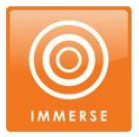 Read The three little pigs.Using what you already know and your research from last lesson complete the table.Letter to the editorCompose a letter to the editor of a publishing company discussing banning The three little pigs.____________________________________________________________________________________________________________________________________________________________________________________________________________________________________________________________________________________________________________________________________________________________________________________________________________________________________________________________________________________________________________________________________________________________________________________________________________________________________________________________________________________________________________________________________________________________________________________________________________________________________________________________________________________________________________________________________________________________________________________________________________________________________________________________________________________________________________________________________________________________________________________________________________________________________________________________________________________________________________________________________________________________________________________________________________________________________________________________________________________________________________________________________________________________________________________________________________________________________________________________________________________________________________________________________________________________________________________________________________________________________________________________________________________________________________________________________________________________________________________________________________________________________________________________Station WorkFill in the table for each of the four books your group investigates:Learning Journal Entry 2: What have you learned this lesson?______________________________________________________________________________________________________________________________________________________________________________________________________________________________________________________________________________________________________________________________________________________________________________________________________________________________________________________________________________________________________________________________________________________________________________________________________________________________________________________What questions were raised by what you did?______________________________________________________________________________________________________________________________________________________________________________________________________________________________________________________________________________________________________________________________________________________________________________________________________________________________________________________________________________________________________________________________________________________________________________________________________________________________________________________Are there any areas of the discussion or thoughts you had that you would like to investigate further?____________________________________________________________________________________________________________________________________________________________________________________________________________________________________________________________________________________________________________________________________________________________________________________________________________________________________________________________________________________________________________________________________________________________Suggested List of Banned BooksThe following books are a suggestion only, you may select a different book. If you do choose another book, you must seek approval from your English teacher.The Absolutely True Story of a Part-time Indian ~ Sherman AlexieUncle Tom’s Cabin ~ Harriet Beecher StoweFahrenheit 451 ~ Ray BradburyThe Da Vinci Code ~ Dan BrownAlice’s Adventure in Wonderland ~ Lewis CarrollThe Perks of Being a Wallflower ~ Stephen ChboskyThe Hunger Games ~ Suzanne CollinsThe Witches ~ Roald DahlThe Great Gatsby ~ F. Scott FitzgeraldThe Fault in Our Stars ~ John GreenLord of the Flies ~ William GoldingCatch-22 ~ Joseph HellerThe Outsiders ~ S.E. HintonThe Kite Runner ~ Khaled Hosseini Brave New World ~ Aldous HuxleySchindler’s Ark ~ Thomas Keneally To Kill a Mockingbird ~ Harper LeeMoby Dick ~ Herman MelvilleTwilight ~ Stephanie MeyerAnimal Farm ~ George Orwell1984 ~ George OrwellThe Great Gilly Hopkins ~ Katherine PatersonHarry Potter and the Goblet of Fire ~ J.K. RowlingAll Quiet on the Western Front ~ Erich Maria RemarquePersepolis ~ Marjane SatrapiHuckleberry Finn ~ Mark TwainThe Color Purple ~ Alice WalkerVenn Diagram   Explore: Speed Date a Book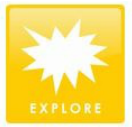 Speed Dating Shortlist:PEEL ParagraphsShortlist book #1______________________________________________________________________________________________________________________________________________________________________________________________________________________________________________________________________________________________________________________________________________________________________________________________________________________________________________________________________________________________________________________________________________________________________________________________________________________________________________________Shortlist book #2______________________________________________________________________________________________________________________________________________________________________________________________________________________________________________________________________________________________________________________________________________________________________________________________________________________________________________________________________________________________________________________________________________________________________________________________________________________________________________________Shortlist book #3______________________________________________________________________________________________________________________________________________________________________________________________________________________________________________________________________________________________________________________________________________________________________________________________________________________________________________________________________________________________________________________________________________________________________________________________________________________________________________________Learning Journal Entry 3: What have you learned this lesson?______________________________________________________________________________________________________________________________________________________________________________________________________________________________________________________________________________________________________________________________________________________________________________________________________________________________________________________________________________________________________________________________________________________________________________________________________________________________________________________What questions were raised by what you did?______________________________________________________________________________________________________________________________________________________________________________________________________________________________________________________________________________________________________________________________________________________________________________________________________________________________________________________________________________________________________________________________________________________________________________________________________________________________________________________Are there any areas of the discussion or thoughts you had that you would like to investigate further?____________________________________________________________________________________________________________________________________________________________________________________________________________________________________________________________________________________________________________________________________________________________________________________________________________________________________________________________________________________________________________________________________________________________   Identify: Choose your book and group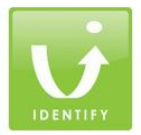 Form a group of 3-4Team Member’s Names:________________________________	________________________________________________________________	________________________________The book/s we will be reading are:________________________________	________________________________________________________________	________________________________Our focus question:(remember it has to fit with the question: is there such a thing as a dangerous book?)____________________________________________________________________________________________________________________________________________________________________________________Discussion record – choosing our books:________________________________________________________________________________________________________________________________________________________________________________________________________________________________________________________________________________________________________________________________________________________________________________________________________________________________________________________________________________________________________________________________________________________________________________________________________________________________________________________________________________________________________________________________________________Learning Journal Entry 3: What have you learned this lesson?______________________________________________________________________________________________________________________________________________________________________________________________________________________________________________________________________________________________________________________________________________________________________________________________________________________________________________________________________________________________________________________________________________________________________________________________________________________________________________________What questions were raised by what you did?______________________________________________________________________________________________________________________________________________________________________________________________________________________________________________________________________________________________________________________________________________________________________________________________________________________________________________________________________________________________________________________________________________________________________________________________________________________________________________________Are there any areas of the discussion or thoughts you had that you would like to investigate further?______________________________________________________________________________________________________________________________________________________________________________________________________________________________________________________________________________________________________________________________________________________________________________________________________________________________________________________________________________________________________________________________________________________________________________________________________________________________________________________Gather: Novel Study Matrix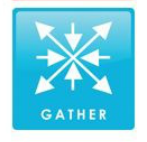 Choose one activity to complete from each level of Bloom’s Taxonomy.Visible Thinking Routine – 4CsThe 4C approach is best used to organise and synthesise ideas to shape meaning in texts    Create and Share: iMovie Presentation     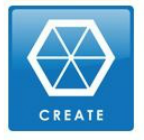 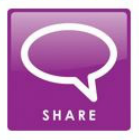 The final tasks for this unit will be the creation of a 4-5 minute iMovie and a written reflection.Remember the overarching theme for your presentation: is there such a thing as a dangerous book?To complete these tasks, the following steps need to be completed:Each member of your IC needs to read their assigned book and complete their activities.A Google doc needs to be set up, shared between your IC and your teacher. The Google doc needs to contain your plan for the iMovie, and the storyboard or script you plan to follow.Mindmap the ideas your group has for their presentation. Discuss this with either your teacher, the teacher librarian, or teacher’s aid.Assign roles and jobs to members of your group to ensure the presentation is completed on time. Collaborate where appropriate and remember to work smart!Research examples from your novel study, find evidence to support your theories and idea. You may include images, clips, and quotes from a variety of sources – make sure you reference them correctly.Reference all sources that you have used in your presentation and provide a reference list in your LJ. Remember to use a Harvard style bibliography as per school policy. Check your learning planner for correct referencing style.Complete the filming of your iMovie, edit it and submit it by the due date.While watching the presentations from other groups, fill in the Thinking Hats Evaluation.Complete your own evaluation of the process in your LJ.Presentation Planning PagesThe following pages are left blank for you to make notes, plan, research and organise your iMovie presentation.Thinking Hats Evaluation – watching group iMovies  Evaluation Part 1: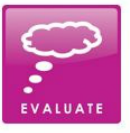 What did I learn about my own research process?______________________________________________________________________________________________________________________________________________________________________________________________________________________________________________________________________________________________________________________________________________________________________________________________________________________________________________________________________________________________________________________________________________________________________________________________________________________________________________________How successful was our inquiry circle?______________________________________________________________________________________________________________________________________________________________________________________________________________________________________________________________________________________________________________________________________________________________________________________________________________________________________________________________________________________________________________________________________________________________________________________________________________________________________________________How successful was our presentation at getting our point across? Is there anything I would do differently next time?______________________________________________________________________________________________________________________________________________________________________________________________________________________________________________________________________________________________________________________________________________________________________________________________________________________________________________________________________________________________________________________________________________________________________________________________________________________________________________________Evaluation Part 2:Appendix 2A Festival of Dangerous Ideas – is there such a thing as a dangerous book?by Katrina CunninghamA Festival of Dangerous Ideas – is there such a thing as a dangerous book?by Katrina CunninghamA Festival of Dangerous Ideas – is there such a thing as a dangerous book?by Katrina CunninghamSubject: EnglishYear Level: 10Learning Scenario:Students will be engaging in an exploration of the question ‘s there such a thing as a dangerous book?’ Students will engage with and respond to a variety of texts that present controversial ideas occurring at various points in time and in various cultures. Using their own points of interest as a focus, students select a novel to study as part of the unit. Students will form teams and investigate one area of banned books and prepare an iMovie presentation.Outcomes:EN5-7DEN5-8DACELT1640Outcomes:EN5-7DEN5-8DACELT1640Learning Scenario:Students will be engaging in an exploration of the question ‘s there such a thing as a dangerous book?’ Students will engage with and respond to a variety of texts that present controversial ideas occurring at various points in time and in various cultures. Using their own points of interest as a focus, students select a novel to study as part of the unit. Students will form teams and investigate one area of banned books and prepare an iMovie presentation.Guided Inquiry StageWhat the teaching team is doingWhat the students are doingOpen: Sub-topic: why do people ban things?Watch: Top 10 banned everyday itemsThink: why are some things banned? Facilitate discussion and notes.Wonder: TT provides a banned item list and facilitates student annotations and discussionWatch: Banned Books Week: 13 authors speak outFacilitate discussionTL to introduce the pathfinder, students use it to explore the broad concept of banned books. TL to provide brief refresher on effective note taking. Watch, think, wonder activitiesAnnotate banned items list from student learning plannerNotes: why do we ban things?Watch and discuss clipExplore the concept using the pathfinder, create a mindmap.List, rank, reasons activityPEEL paragraph Learning Journal reflection 1Extension tasks (optional)Resources:Student Learning JournalsPadlet Pathfinder (https://padlet.com/katrinacunningham16/fo9qpvh5xpaf password: FODIopen)https://www.youtube.com/watch?v=qHcxfs5khhc https://www.youtube.com/watch?v=h73EMGgHink Resources:Student Learning JournalsPadlet Pathfinder (https://padlet.com/katrinacunningham16/fo9qpvh5xpaf password: FODIopen)https://www.youtube.com/watch?v=qHcxfs5khhc https://www.youtube.com/watch?v=h73EMGgHink Resources:Student Learning JournalsPadlet Pathfinder (https://padlet.com/katrinacunningham16/fo9qpvh5xpaf password: FODIopen)https://www.youtube.com/watch?v=qHcxfs5khhc https://www.youtube.com/watch?v=h73EMGgHink TT reflection notes:TT reflection notes:TT reflection notes:Guided Inquiry StageWhat the teaching team is doingWhat the students are doingImmerse:ET facilitate jigsaw group work on the case study: The three little pigsET manage class discussionET review letter writing with Ss and provide support as requiredLibrary lesson – station workTL to facilitate a lesson where students explore books that have been banned for a variety of reasons (example: political bias, religious reasons, racism, offensive language or topic, occult/satanic/witchcraft).TL to provide books and additional information (reasons book was challenged).TT to facilitate whole class discussionRead the story of The three little pigs, complete activities in LJ Discussion and completion of notes, adding to mindmap.Letter to the editor using notes from LJComplete station work Ss use a highlighter to mark points of interest to them or topics they want to know more aboutLearning journal reflection 2Resources:The three little pigs (either in hardcopy books or an online version of the story)Student Learning JournalVariety of banned books selected by TT and accompanying book reviews and additional information cardsResources:The three little pigs (either in hardcopy books or an online version of the story)Student Learning JournalVariety of banned books selected by TT and accompanying book reviews and additional information cardsResources:The three little pigs (either in hardcopy books or an online version of the story)Student Learning JournalVariety of banned books selected by TT and accompanying book reviews and additional information cardsTT reflection notes:TT reflection notes:TT reflection notes:Guided Inquiry StageWhat the teaching team is doingWhat the students are doingExplore:TT to facilitate an exploration of the topic of banned booksTL to teach a lesson about the key features of effective inquiry skills, including using pathfinders, ebscohost, e-resources. TL to guide students through the use of bibliographic tools (to be found in student diary, suggest easybib.com).TL lead tutorial comparing various sources of information (Good Reads website vs book reviews in databases for example) for reliability and authority. Point out the differences in information and quality.TL supply pathfinder for banned booksTT facilitate speed date a book activitySs will have 10 minutes to explore each book, record their thoughts.TL to ensure books are labelled with reasons they were banned or challengedAt the conclusion, Ss shortlist three booksSs notes on research skills Ss pairs: practice the skills of referencing.Ss work in pairs to compare two sources of information using a venn diagramSs detailed notes on the reasons books can be challenged.Ss participate in speed dating activityCreate shortlist of books, complete PEEL paragraphs.Resources:http://www.easybib.com/ Student diary pages on referencingPresentation on research skills and referencingVariety of resources for students to practice referencingBanned books pathfinder (padlet link: https://padlet.com/katrinacunningham16/fo9qpvh5xpaf password: FODIopen)Resources:http://www.easybib.com/ Student diary pages on referencingPresentation on research skills and referencingVariety of resources for students to practice referencingBanned books pathfinder (padlet link: https://padlet.com/katrinacunningham16/fo9qpvh5xpaf password: FODIopen)Resources:http://www.easybib.com/ Student diary pages on referencingPresentation on research skills and referencingVariety of resources for students to practice referencingBanned books pathfinder (padlet link: https://padlet.com/katrinacunningham16/fo9qpvh5xpaf password: FODIopen)TT reflection notes:TT reflection notes:TT reflection notes:Guided Inquiry StageWhat the teaching team is doingWhat the students are doingIdentify:TT to guide students in selecting their inquiry circle (IC) groups based on student interest from previous lessonTT to guide Ss to develop inquiry question based on interest and importanceTT to guide IC groups to select books that fit their inquiry question and adjust inquiry question as necessaryTT to provide guidance for Ss with special needs in selecting booksET to give information about setting up shared documents with IC and T (using Google docs)TT facilitate discussion on writing an effective inquiry question, guide students in writing their questionSs negotiate with class members to form IC groupIC develop inquiry question based on interest and importanceIC discussion of the novel they will read and the direction they want to go with their inquiry questionIC to create a mindmap of their initial ideasResources:Ss choice of novelsLJResources:Ss choice of novelsLJResources:Ss choice of novelsLJTT reflection notes:TT reflection notes:TT reflection notes:Guided Inquiry StageWhat the teaching team is doingWhat the students are doingGather:TT to facilitate and guide IC as required.TL to assist students in evaluating resources and selecting reliable sources of informationTT to work with individual groups on supporting their ideas with evidence and addressing opposing viewpoints as part of their presentation, as well as helping students to recognise and assess weaknesses in their positions.Read novel using stickies and 4C’sComplete the novel study matrixComplete additional research into specific area of banned booksComplete ongoing reference listCollaboratively construct a summary of points to use in iMovie, ensure to note the evidence they are relying onResources:Ss choice of novelNovel study matrixStickies and 4C’sLJResources:Ss choice of novelNovel study matrixStickies and 4C’sLJResources:Ss choice of novelNovel study matrixStickies and 4C’sLJTT reflection notes:TT reflection notes:TT reflection notes:Guided Inquiry StageWhat the teaching team is doingWhat the students are doingCreate and Share:TT to provide short tutorial how to use iMovie and the features of engaging presentationsTT to work with individual groups on supporting their ideas with evidence and addressing opposing viewpoints as part of their presentation, as well as helping students to assess weaknesses in their positionsIC working independently to complete the taskTT to work with students as requiredGather class and view presentations, facilitate discussion of concepts.TL to arrange for iMovies to be uploaded to school websiteIC collaborate in the creation of an iMovie presenting group’s investigation and what they have learned from the process.View presentations from each IC, complete thinking hats evaluation of eachResources:iPadsLJResources:iPadsLJResources:iPadsLJTT reflection notes:TT reflection notes:TT reflection notes:Guided Inquiry StageWhat the teaching team is doingWhat the students are doingEvaluate:TT evaluate the unit and process, using TT reflection notes from each stageTT discussion about strengths and weaknesses of the process for TT and SsTT and Ss discussion of the processSs complete a 3,2,1 evaluation summary and answer the questions:What did I learn about my own research process? How successful was our inquiry circle? How successful was our presentation at getting our point across? Is there anything I would do differently next time?Resources:TT reflection notesLJResources:TT reflection notesLJResources:TT reflection notesLJTT reflection notes:TT reflection notes:TT reflection notes:EDCBALocate at least one source, may not be relevant. Attempt to use source to address the question.Locate at least one relevant source and use it to address the question.Locate a variety of sources, demonstrate sound use of the sources to support their thinking and address differing viewpointsLocate a variety of sources demonstrating a consistent use of sources to support their ideas.Demonstrate critical thinking in their use of texts and sources Address differing viewpoints using some evidence.Locate a variety of relevant, high quality sources and demonstrates consistent sophisticated use of sources to support their ideas through a critical analysis of texts and sources.Use sophisticated thinking processes and evidence in addressing differing viewpoints.What the teaching team is doing - StrategiesWhat students are doing – Tasks Starter:Time: (mins) 5 Location: library, double period (2x 60 min lessons)Displays of banned books with chains, behind tapelines, or in cages, placards with their crimes listed (TL to organise)As students enter the library, they are handed a post-it note and are asked to answer the question “if you could ban one thing in the world what would it be and why?”Ss post on the board, ET facilitates quick starter by reading out a variety of the answers, and doing a short agree/disagree show of handsSs record answer on post-it and place on boardWork timeTime: (mins)10 10 10 2 5 5 20 10 20 10 Watch, think, wonder: Top 10 banned everyday items (WC) ET to lead a discussion of reasons some things are banned. Encourage thinking by questioning if items are banned in every situation or for every person.TL, ET, TA: assist students as requiredET to lead: school banned items list, explain activity, monitor student learning, lead WC discussionET: introduce the topic A Festival of Dangerous Ideas and the overarching inquiry question: is there such a thing as a dangerous book?ET: View and discuss: Banned Books Week: 13 authors speak out (WC)TL introduces the pathfinder (on Padlet), students use it to explore the broad concepts of banned books.TL, ET, TA to monitor student learning, assisting as requiredET to facilitate WC discussion, each group will have 2 mins to talk about their list and give reasons for their thinking, explain how they addressed any opposing viewpoints. Once all groups have finished, students are given an opportunity to note in their booklets anything additional they learned from other groupsTL, ET, TA to assist students as requiredSs discuss and record: why are some things banned? (random group 3-4)Ss to complete activity annotating the banned items list (random groups 3-4)WC discussion of responsesUsing the pathfinder, students explore the concept of banned books, emphasis on reasons they are banned. Complete mindmap of reasons.Create a group list, rank the reasons (most to least important), justify their responses Write a PEEL paragraph: explain why some things are banned.Reflection:Time: (mins)10 3 ET and TL to facilitate WC discussion, answering any pressing questions. Gauge students initial areas of interest by show of hands.TL, ET, TA to assist students as requiredStudents are given Twitter exit pass to fill in – write one post summarising what they have learned in this lesson, what they found intriguing. Stick it to the display board as they exit.(see appendices 1 and 2 for resources)record homework and pack upNotes/HomeworkTL, ET to debrief, adjust future lessons as requiredComplete LJ entryResources:Student Learning JournalsPadlet Pathfinder (https://padlet.com/katrinacunningham16/fo9qpvh5xpaf password: FODIopen)https://www.youtube.com/watch?v=qHcxfs5khhc https://www.youtube.com/watch?v=h73EMGgHinkResources:Student Learning JournalsPadlet Pathfinder (https://padlet.com/katrinacunningham16/fo9qpvh5xpaf password: FODIopen)https://www.youtube.com/watch?v=qHcxfs5khhc https://www.youtube.com/watch?v=h73EMGgHinkResources:Student Learning JournalsPadlet Pathfinder (https://padlet.com/katrinacunningham16/fo9qpvh5xpaf password: FODIopen)https://www.youtube.com/watch?v=qHcxfs5khhc https://www.youtube.com/watch?v=h73EMGgHinkActivities to complete:Open(2 lessons in the library)Sub-topic: why do people ban things?Watch: Top 10 Banned Everyday Items (WC)Think: why are some things banned? Discuss with your group, record your answers, report back to WC (SG)Wonder: Annotate the banned items list: (SG)Watch: Banned Books Week: 13 authors speak out (WC)Using the pathfinder, explore the idea of banned books, emphasising reasons they are banned. Complete mindmap of reasons.Create a group list, rank them (most to least important), give reasons. Write a PEEL paragraph: explain why some things are banned.*Homework: compete learning journal entry 1.*Immerse(1 lesson in the classroom, 1 lesson in the library)Case study: The three little pigs (SG - Jigsaw)Read the story of The three little pigsIdentify aspects of the story that could be challenged, and who would oppose the story, discuss and record your reasons *Divide into expert groups and discuss the various finding of each group, record any new ideas, return to home group and discussTable for and against banning this book *Write a letter to the editor explaining the reasons for and against banning The three little pigs *Add any new information to your mindmap.Library Lesson: station workIn SG investigate the selected novels that have been banned. Complete table in your learning journal * Explore(2 library lessons)Complete notes on research skillsDetailed notes on banned books*Venn diagram comparing book review website and databaseActivity: speed date a book (I)Books you can choose from will be on the tables in the libraryFor each book, you will have 10 mins to explore it and record your thoughts *At the conclusion of the activity, shortlist the titles you want to read and complete the PEEL paragraphs in your LJ *N.B. you do not have to look at all the books! Check your LJ for a listIdentify(1 lesson)Form groups of 3-4 (IC)Select the book you will read. You can all read the same book or choose different booksDecide on your focus. It MUST fit into the overarching inquiry question. Remember you will be creating an iMovie to present the results of your investigation.Record your discussion in your mindmapGather(6 lessons and homework)Read your novel using stickies and the 4C’s *Complete novel study matrix in LJ *Complete research on your chosen area, make notes in your Google doc *Complete ongoing reference list *Create a list of points to use in your iMovieCreate and Share(2 lessons in library for creation, 2 lessons to present)Create a 4-5 minute iMovie presenting your group’s investigation and answer to the question: is there such a thing as a dangerous book? * (IC)When watching other group’s presentations, complete the thinking hats evaluation *Evaluate(1 lesson)After the presentations, reflect on the unit and complete the reflection in your LJ *What did I learn about my own research process? How successful was our inquiry circle? How successful was our presentation at getting our point across? Is there anything I would do differently next time?SSTDefinitionExample from novel/textcontroversyinjusticefreedom of speech/ freedom of expressionconflicting ideaschallengesideapersonal beliefsrebellion mainstream resistant List reasons to ban a bookRank themGive reasonsParts of the story that could be challenged:Home group notes:Parts of the story that could be challenged:Home group notes:By who:Expert group notes:Expert group notes:Reasons IN FAVOUR of banning The three little pigsReasons AGAINST banning The three little pigsReasons AGAINST banning The three little pigsTitle:Author:Genre:Why do you think this book is controversial? racism                                                                  profanity offensive language                                              drug references sexual references                                                 swearing violence                                                               unsavoury themes religious opposition/blasphemy                          sexism occult/satanic/witchcraft                                     subversive ideas opposing political ideologies/ political bias        age inappropriateOther: _______________________________________________ _______________________________________________ _______________________________________________Why do you think this book is controversial? racism                                                                  profanity offensive language                                              drug references sexual references                                                 swearing violence                                                               unsavoury themes religious opposition/blasphemy                          sexism occult/satanic/witchcraft                                     subversive ideas opposing political ideologies/ political bias        age inappropriateOther: _______________________________________________ _______________________________________________ _______________________________________________Would I read it?yes           noWhy I would/not read it:Title:Author:Genre:Why do you think this book is controversial? racism                                                                  profanity offensive language                                              drug references sexual references                                                 swearing violence                                                               unsavoury themes religious opposition/blasphemy                          sexism occult/satanic/witchcraft                                     subversive ideas opposing political ideologies/ political bias        age inappropriateOther: _______________________________________________ _______________________________________________ _______________________________________________Why do you think this book is controversial? racism                                                                  profanity offensive language                                              drug references sexual references                                                 swearing violence                                                               unsavoury themes religious opposition/blasphemy                          sexism occult/satanic/witchcraft                                     subversive ideas opposing political ideologies/ political bias        age inappropriateOther: _______________________________________________ _______________________________________________ _______________________________________________Would I read it?yes           noWhy I would/not read it:Title:Author:Genre:Why do you think this book is controversial? racism                                                                  profanity offensive language                                              drug references sexual references                                                 swearing violence                                                               unsavoury themes religious opposition/blasphemy                          sexism occult/satanic/witchcraft                                     subversive ideas opposing political ideologies/ political bias        age inappropriateOther: _______________________________________________ _______________________________________________ _______________________________________________Why do you think this book is controversial? racism                                                                  profanity offensive language                                              drug references sexual references                                                 swearing violence                                                               unsavoury themes religious opposition/blasphemy                          sexism occult/satanic/witchcraft                                     subversive ideas opposing political ideologies/ political bias        age inappropriateOther: _______________________________________________ _______________________________________________ _______________________________________________Would I read it?yes           noWhy I would/not read it:Title:Author:Genre:Why do you think this book is controversial? racism                                                                  profanity offensive language                                              drug references sexual references                                                 swearing violence                                                               unsavoury themes religious opposition/blasphemy                          sexism occult/satanic/witchcraft                                     subversive ideas opposing political ideologies/ political bias        age inappropriateOther: _______________________________________________ _______________________________________________ _______________________________________________Why do you think this book is controversial? racism                                                                  profanity offensive language                                              drug references sexual references                                                 swearing violence                                                               unsavoury themes religious opposition/blasphemy                          sexism occult/satanic/witchcraft                                     subversive ideas opposing political ideologies/ political bias        age inappropriateOther: _______________________________________________ _______________________________________________ _______________________________________________Would I read it?yes           noWhy I would/not read it:Title #1:Author:Author:Genre:Initial thoughts on this book:Initial thoughts on this book:Rank this book (out of 10)interest in content:engagement factor:connection to content/character:plot:appealing cover/title:desire to read:Rank this book (out of 10)interest in content:engagement factor:connection to content/character:plot:appealing cover/title:desire to read:Questions/issues raised in the brief reading of this book:Questions/issues raised in the brief reading of this book:Questions/issues raised in the brief reading of this book:Questions/issues raised in the brief reading of this book:Title #2:Author:Author:Genre:Initial thoughts on this book:Initial thoughts on this book:Rank this book (out of 10)interest in content:engagement factor:connection to content/character:plot:appealing cover/title:desire to read:Rank this book (out of 10)interest in content:engagement factor:connection to content/character:plot:appealing cover/title:desire to read:Questions/issues raised in the brief reading of this book:Questions/issues raised in the brief reading of this book:Questions/issues raised in the brief reading of this book:Questions/issues raised in the brief reading of this book:Title #3:Author:Author:Genre:Initial thoughts on this book:Initial thoughts on this book:Rank this book (out of 10)interest in content:engagement factor:connection to content/character:plot:appealing cover/title:desire to read:Rank this book (out of 10)interest in content:engagement factor:connection to content/character:plot:appealing cover/title:desire to read:Questions/issues raised in the brief reading of this book:Questions/issues raised in the brief reading of this book:Questions/issues raised in the brief reading of this book:Questions/issues raised in the brief reading of this book:Title #4:Author:Author:Genre:Initial thoughts on this book:Initial thoughts on this book:Rank this book (out of 10)interest in content:engagement factor:connection to content/character:plot:appealing cover/title:desire to read:Rank this book (out of 10)interest in content:engagement factor:connection to content/character:plot:appealing cover/title:desire to read:Questions/issues raised in the brief reading of this book:Questions/issues raised in the brief reading of this book:Questions/issues raised in the brief reading of this book:Questions/issues raised in the brief reading of this book:Title #5:Author:Author:Genre:Initial thoughts on this book:Initial thoughts on this book:Rank this book (out of 10)interest in content:engagement factor:connection to content/character:plot:appealing cover/title:desire to read:Rank this book (out of 10)interest in content:engagement factor:connection to content/character:plot:appealing cover/title:desire to read:Questions/issues raised in the brief reading of this book:Questions/issues raised in the brief reading of this book:Questions/issues raised in the brief reading of this book:Questions/issues raised in the brief reading of this book:Title #6:Author:Author:Genre:Initial thoughts on this book:Initial thoughts on this book:Rank this book (out of 10)interest in content:engagement factor:connection to content/character:plot:appealing cover/title:desire to read:Rank this book (out of 10)interest in content:engagement factor:connection to content/character:plot:appealing cover/title:desire to read:Questions/issues raised in the brief reading of this book:Questions/issues raised in the brief reading of this book:Questions/issues raised in the brief reading of this book:Questions/issues raised in the brief reading of this book:Title #7:Author:Author:Genre:Initial thoughts on this book:Initial thoughts on this book:Rank this book (out of 10)interest in content:engagement factor:connection to content/character:plot:appealing cover/title:desire to read:Rank this book (out of 10)interest in content:engagement factor:connection to content/character:plot:appealing cover/title:desire to read:Questions/issues raised in the brief reading of this book:Questions/issues raised in the brief reading of this book:Questions/issues raised in the brief reading of this book:Questions/issues raised in the brief reading of this book:Title #8:Author:Author:Genre:Initial thoughts on this book:Initial thoughts on this book:Rank this book (out of 10)interest in content:engagement factor:connection to content/character:plot:appealing cover/title:desire to read:Rank this book (out of 10)interest in content:engagement factor:connection to content/character:plot:appealing cover/title:desire to read:Questions/issues raised in the brief reading of this book:Questions/issues raised in the brief reading of this book:Questions/issues raised in the brief reading of this book:Questions/issues raised in the brief reading of this book:TitleMain reason it was bannedRemembering (factual answers, recollection and recognition).Summarise the main events of the novel on a timeline.List and describe the main characters in the novel. Write down two important quotes that relate to each of them.Recall details about the setting by creating a picture where a part of the story took place.What is your favourite chapter? Write two paragraphs on what happens in this chapter.Understanding (Translating, interpreting and showing understanding).Using a line graph, map out the action of the novel.Predict what could happen next in the story.Choose one setting from the novel. Explain why this setting is important. Draw this setting the way you think it would look.Explain how the main character felt in the beginning, middle and end of the story.Applying (Using information gained in different or familiar situations).Choose an important event in the novel. Write a newspaper report about the incident.Think of a situation that occurred to a character in the story and write about how he or she would have handled the situation differently.Write down examples of positive and negative representations of women in the novel. Explain why you have identified two of them.What advice would you give girls after reading this novel? Design a brochure that details this information.Analysing(Breaking into parts to examine more closely).Brainstorm the important themes in the novel. Identify and list quotes that reveal these, analysing how the themes are developed.Use a table to compare and contrast how each character has changes throughout the novel. Find quotes to support your explanation.Select one main character to analyse in a character journal. For each chapter:1. List 2-3 key quotations from or about the character.2. Examine the character’s actions, behaviour and reactions.3. Select one word that best represents the character.Identify the orientation, climax, complication and conclusion of the story.Justify your response in two paragraphs.Evaluating(Judge, use criteria, rank and justify)How realistic do you consider the characters in the novel to be? Write two or more paragraphs on this question. Make sure you provide specific reasons.Write two or more paragraphs on whether you consider the conclusion of the novel to be a satisfactory one. Justify your response.The characters in a novel behave in specific ways that may or may not be appropriate in each circumstance. Choose one place in the novel where you did not agree with the behaviour of one character and evaluate the character’s actions.In what ways would the story be different if it was told from a different perspective? Write a few sentences on how this changes the story.Creating(Combining information with new situations to create new products and ideas).Choose a section from the novel. Turn this section into a drama script. Make sure you write clear stage directions.Imagine that you are a character in the novel. Write a letter to another character in the novel. Choose your audience and purpose before you write.Write a letter to the author, justifying your opinion on the novel. What could they have changed?Choose one of the characters from the novel. Write a poem from their perspective on one relevant topic.Connections(What connections can you draw between the text and your own life or learning?)Challenges(What ideas, positions, or assumptions do you want to challenge or argue with?)Concepts(What key concepts or ideas do you think are important and worth holding onto from a text?)Changes(What changes occurred in the text, characters, or your own thinking?)White Hat – 3 factsYellow Hat – write a positive commentBlack Hat – write a constructive comment for improvement3 most important things I learnt from the unit A Festival of Dangerous Ideas2 ideas I will take away from this unit1 question I would like to follow up on1 question I would like to follow up onTwitter Exit PassThis lesson I learnt/found most intriguing…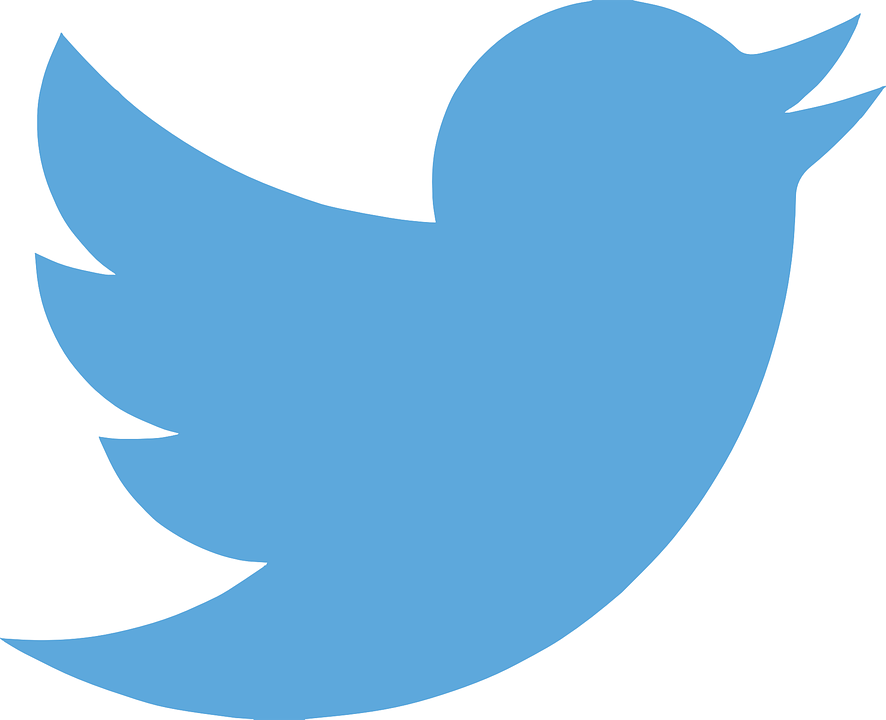 (140 characters)